Тема мероприятия, срокиПродолжительность Степень участияСвидетельства  Вебинар12 ноября 2014 год «О мерах профилактики незаконного потребления наркотических средств и психотропных веществ»г. Петухово1 часУчастник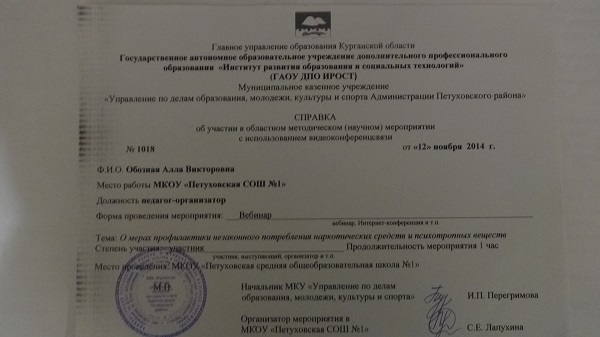 Семинар -  практикум27 февраля 2015 год«Технологии раннего выявления и  работы со случаем. Порядок межведомственного взаимодействия по сопровождению замещающих семей».г. Курган4 часаУчастник 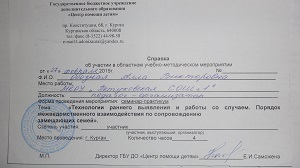 26 октября 2016 год«Роль педагога, основные цели и задачи в обучении детей Правил дорожного движения. Типичные ошибки в преподавании детям Правил дорожного движения».г. Курган 3 часаучастник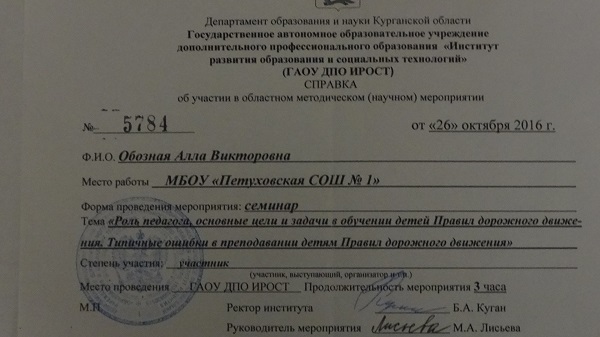 С 5 сентября по 28 ноября 2016 года«Превентивное образование в профилактике употребления психоактивных веществ» г. Курган72 часаУдостоверение о повышении квалификации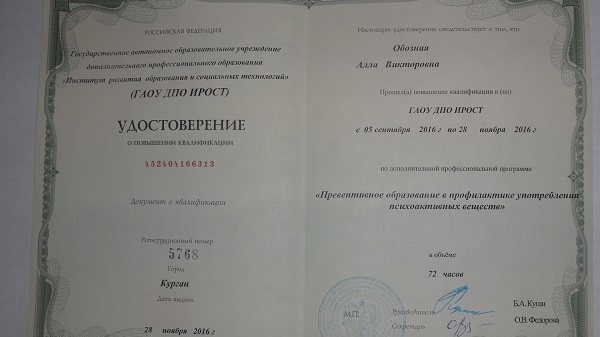 